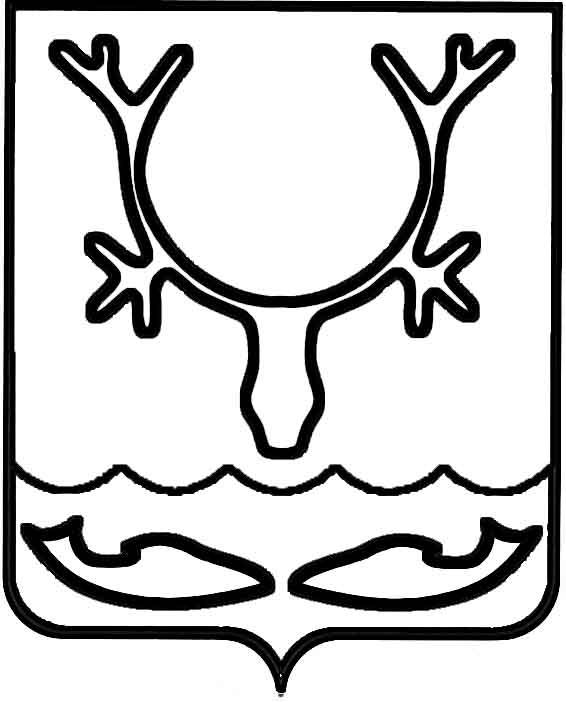 Администрация муниципального образования
"Городской округ "Город Нарьян-Мар"ПОСТАНОВЛЕНИЕОб окончании отопительного сезона 
2022-2023 годовВ связи с установлением устойчивых положительных температур наружного воздуха, руководствуясь Правилами предоставления коммунальных услуг собственникам и пользователям помещений в многоквартирных домах и жилых домов, утвержденными Постановлением Правительства Российской Федерации                             от 06.05.2011 № 354, Администрация муниципального образования "Городской округ "Город Нарьян-Мар"П О С Т А Н О В Л Я Е Т:Завершить отопительный сезон 2022-2023 годов на территории муниципального образования "Городской округ "Город Нарьян-Мар" с 03.07.2023.Признать утратившим силу постановление Администрации муниципального образования "Городской округ "Город Нарьян-Мар" от 07.06.2023 № 894 "О временном возобновлении отопительного сезона 2022-2023 годов".Контроль за исполнением настоящего постановления возложить на первого заместителя главы Администрации муниципального образования "Городской округ "Город Нарьян-Мар".Настоящее постановление вступает в силу со дня его подписания и подлежит официальному опубликованию.03.07.2023№1006Глава города Нарьян-Мара О.О. Белак